Ftesë për aplikim:Pavijoni Kosovar i Bienales së Arkitekturës në Venedik, 2023Ekspozita e 18-të Ndërkombëtare e Arkitekturës në Bienalen e Venedikut për vitin 2023Ministria e Kulturës, Rinisë dhe Sportit shpall ftesë publike për arkitektë, urbanistë, artistë ose profesionistë të tjerë të fushave të ndërlidhura me arkitekturën për përfaqësim të Republikës së Kosovës në Edicionin e 18-të të Bienales së Arkitekturës në Venedik që do të hapet për publikun më 20 maj 2023. Data e publikimit të thirrjes: 28.10.2022Data e fundit për dorëzimin e aplikimit: 25.11.2022Ju lutemi, para se të plotësoni formularin, lexoni me kujdes udhëzimet për dorëzim!Forma duhet të plotësohet me kujdes, në formë elektronike dhe sa më qartë që të jetë e mundur, në mënyrë që të mund të bëhet një vlerësim sa më i mirë i cilësisë së projekt-propozimeve. Informatat duhet të jenë të sakta e të plota në mënyrë që të japin detaje të mjaftueshme për t’i kuptuar qartë projekt-propozimet.APLIKACIONI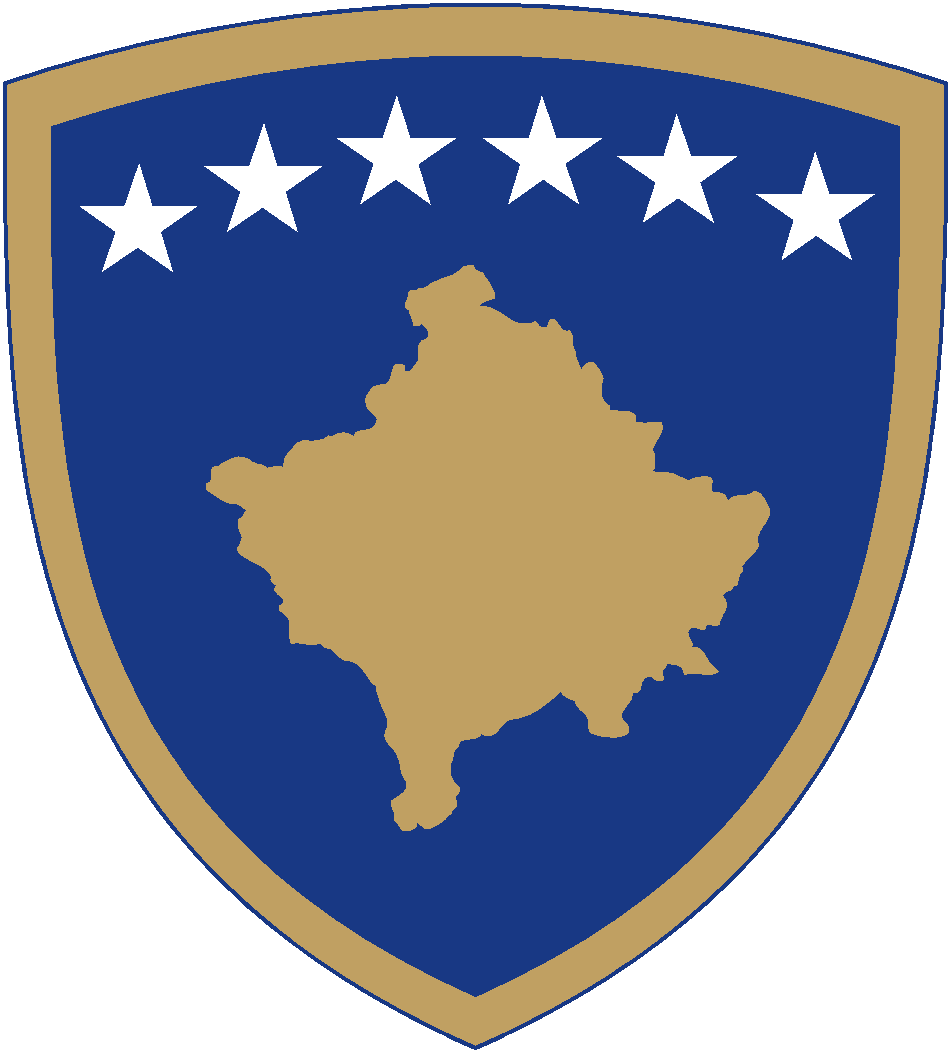 Republika e KosovësRepublika Kosova – Republic of KosovoQeveria – Vlada – GovernmentMinistria e Kulturës, Rinisë dhe Sportit / Ministarstvo Kulture, Omladine i Sporta / 
Ministry of Culture, Youth and SportsI.I.I.INFORMATA TË PËRGJITHSHME PËR APLIKUESIN INFORMATA TË PËRGJITHSHME PËR APLIKUESIN INFORMATA TË PËRGJITHSHME PËR APLIKUESIN INFORMATA TË PËRGJITHSHME PËR APLIKUESIN INFORMATA TË PËRGJITHSHME PËR APLIKUESIN INFORMATA TË PËRGJITHSHME PËR APLIKUESIN INFORMATAT BAZË PËR  APLIKUESIN  INFORMATAT BAZË PËR  APLIKUESIN  INFORMATAT BAZË PËR  APLIKUESIN  INFORMATAT BAZË PËR  APLIKUESIN  INFORMATAT BAZË PËR  APLIKUESIN  INFORMATAT BAZË PËR  APLIKUESIN  INFORMATAT BAZË PËR  APLIKUESIN  INFORMATAT BAZË PËR  APLIKUESIN  INFORMATAT BAZË PËR  APLIKUESIN  1.1.1.EmriEmri2.2.2.Adresa (rruga dhe numri)Adresa (rruga dhe numri)3.3.3.Kodi postarKodi postar4.Komuna5.5.5.TelefoniTelefoni6.6.6.Web-faqjaWeb-faqjaII.INFORMATA MBI PROJEKTIN INFORMATA MBI PROJEKTIN INFORMATA MBI PROJEKTIN INFORMATA MBI PROJEKTIN INFORMATA MBI PROJEKTIN INFORMATA MBI PROJEKTIN INFORMATA MBI PROJEKTIN INFORMATA MBI PROJEKTIN 1.Emri i projektit /ekspozitësEmri i projektit /ekspozitësEmri i projektit /ekspozitës2.Koncepti i projekt-propozimit për ekspozitën (narracioni, jo më pak se 800 fjalë)Koncepti i projekt-propozimit për ekspozitën (narracioni, jo më pak se 800 fjalë)Koncepti i projekt-propozimit për ekspozitën (narracioni, jo më pak se 800 fjalë)Koncepti i projekt-propozimit për ekspozitën (narracioni, jo më pak se 800 fjalë)Koncepti i projekt-propozimit për ekspozitën (narracioni, jo më pak se 800 fjalë)Koncepti i projekt-propozimit për ekspozitën (narracioni, jo më pak se 800 fjalë)Koncepti i projekt-propozimit për ekspozitën (narracioni, jo më pak se 800 fjalë)Koncepti i projekt-propozimit për ekspozitën (narracioni, jo më pak se 800 fjalë)3.Ndërlidhja e konceptit të ekspozitës me temën e përcaktuar nga kuratorja e Bienales për vitin 2023 si dhe inspirimi me problematikat dhe temat sociale lokale dhe globaleNdërlidhja e konceptit të ekspozitës me temën e përcaktuar nga kuratorja e Bienales për vitin 2023 si dhe inspirimi me problematikat dhe temat sociale lokale dhe globaleNdërlidhja e konceptit të ekspozitës me temën e përcaktuar nga kuratorja e Bienales për vitin 2023 si dhe inspirimi me problematikat dhe temat sociale lokale dhe globaleNdërlidhja e konceptit të ekspozitës me temën e përcaktuar nga kuratorja e Bienales për vitin 2023 si dhe inspirimi me problematikat dhe temat sociale lokale dhe globaleNdërlidhja e konceptit të ekspozitës me temën e përcaktuar nga kuratorja e Bienales për vitin 2023 si dhe inspirimi me problematikat dhe temat sociale lokale dhe globaleNdërlidhja e konceptit të ekspozitës me temën e përcaktuar nga kuratorja e Bienales për vitin 2023 si dhe inspirimi me problematikat dhe temat sociale lokale dhe globaleNdërlidhja e konceptit të ekspozitës me temën e përcaktuar nga kuratorja e Bienales për vitin 2023 si dhe inspirimi me problematikat dhe temat sociale lokale dhe globaleNdërlidhja e konceptit të ekspozitës me temën e përcaktuar nga kuratorja e Bienales për vitin 2023 si dhe inspirimi me problematikat dhe temat sociale lokale dhe globale4.    Përshkrimi i objektivave të synuara  përmes zbatimit të projektit / ekspozitës4.    Përshkrimi i objektivave të synuara  përmes zbatimit të projektit / ekspozitës4.    Përshkrimi i objektivave të synuara  përmes zbatimit të projektit / ekspozitës4.    Përshkrimi i objektivave të synuara  përmes zbatimit të projektit / ekspozitës4.    Përshkrimi i objektivave të synuara  përmes zbatimit të projektit / ekspozitës4.    Përshkrimi i objektivave të synuara  përmes zbatimit të projektit / ekspozitës4.    Përshkrimi i objektivave të synuara  përmes zbatimit të projektit / ekspozitës4.    Përshkrimi i objektivave të synuara  përmes zbatimit të projektit / ekspozitës4.    Përshkrimi i objektivave të synuara  përmes zbatimit të projektit / ekspozitës5.Mediumi në të cilën do të implementohet projekti artistik Mediumi në të cilën do të implementohet projekti artistik Mediumi në të cilën do të implementohet projekti artistik Mediumi në të cilën do të implementohet projekti artistik Mediumi në të cilën do të implementohet projekti artistik Mediumi në të cilën do të implementohet projekti artistik Mediumi në të cilën do të implementohet projekti artistik Mediumi në të cilën do të implementohet projekti artistik 6.Plani i realizimit të projektit në shtrirje kohore deri në realizim (muaj kalendarik)Plani i realizimit të projektit në shtrirje kohore deri në realizim (muaj kalendarik)Plani i realizimit të projektit në shtrirje kohore deri në realizim (muaj kalendarik)Plani i realizimit të projektit në shtrirje kohore deri në realizim (muaj kalendarik)Plani i realizimit të projektit në shtrirje kohore deri në realizim (muaj kalendarik)Plani i realizimit të projektit në shtrirje kohore deri në realizim (muaj kalendarik)Plani i realizimit të projektit në shtrirje kohore deri në realizim (muaj kalendarik)Plani i realizimit të projektit në shtrirje kohore deri në realizim (muaj kalendarik)III.DOKUMENTET E BASHËNGJITURADOKUMENTET E BASHËNGJITURADOKUMENTET E BASHËNGJITURADOKUMENTET E BASHËNGJITURADOKUMENTET E BASHËNGJITURADOKUMENTET E BASHËNGJITURADOKUMENTET E BASHËNGJITURA Dokumentet e identifikimit personal Dokumentet e identifikimit personal Dokumentet e identifikimit personal Dokumentet e identifikimit personal Dokumentet e identifikimit personal Dokumentet e identifikimit personal Dokumentet e identifikimit personal Vërtetimi i llogarisë bankare Vërtetimi i llogarisë bankare Vërtetimi i llogarisë bankare Vërtetimi i llogarisë bankare Vërtetimi i llogarisë bankare Vërtetimi i llogarisë bankare Vërtetimi i llogarisë bankare CV-të e aplikuesve CV-të e aplikuesve CV-të e aplikuesve CV-të e aplikuesve CV-të e aplikuesve CV-të e aplikuesve CV-të e aplikuesve Portfoliot e punës me dëshmi të aktiviteteve (për të gjithë aplikuesit) Portfoliot e punës me dëshmi të aktiviteteve (për të gjithë aplikuesit) Portfoliot e punës me dëshmi të aktiviteteve (për të gjithë aplikuesit) Portfoliot e punës me dëshmi të aktiviteteve (për të gjithë aplikuesit) Portfoliot e punës me dëshmi të aktiviteteve (për të gjithë aplikuesit) Portfoliot e punës me dëshmi të aktiviteteve (për të gjithë aplikuesit) Portfoliot e punës me dëshmi të aktiviteteve (për të gjithë aplikuesit) Letra motivuese (e përbashkët) Letra motivuese (e përbashkët) Letra motivuese (e përbashkët) Letra motivuese (e përbashkët) Letra motivuese (e përbashkët) Letra motivuese (e përbashkët) Letra motivuese (e përbashkët) Fomulari i kandidimit (i përbashkët) Fomulari i kandidimit (i përbashkët) Fomulari i kandidimit (i përbashkët) Fomulari i kandidimit (i përbashkët) Fomulari i kandidimit (i përbashkët) Fomulari i kandidimit (i përbashkët) Fomulari i kandidimit (i përbashkët) Oferta financiare (propozim i aplikuesit) Oferta financiare (propozim i aplikuesit) Oferta financiare (propozim i aplikuesit) Oferta financiare (propozim i aplikuesit) Oferta financiare (propozim i aplikuesit) Oferta financiare (propozim i aplikuesit) Oferta financiare (propozim i aplikuesit) Certifikatat e gjendjes penale / Dëshmia që nuk janë nën hetime (për të gjithë aplikuesit) Certifikatat e gjendjes penale / Dëshmia që nuk janë nën hetime (për të gjithë aplikuesit) Certifikatat e gjendjes penale / Dëshmia që nuk janë nën hetime (për të gjithë aplikuesit) Certifikatat e gjendjes penale / Dëshmia që nuk janë nën hetime (për të gjithë aplikuesit) Certifikatat e gjendjes penale / Dëshmia që nuk janë nën hetime (për të gjithë aplikuesit) Certifikatat e gjendjes penale / Dëshmia që nuk janë nën hetime (për të gjithë aplikuesit) Certifikatat e gjendjes penale / Dëshmia që nuk janë nën hetime (për të gjithë aplikuesit)